ГОСТ 28548-90 Трубы стальные. Термины и определенияГОСТ 28548-90

Группа В00
МЕЖГОСУДАРСТВЕННЫЙ СТАНДАРТ     

ТРУБЫ СТАЛЬНЫЕ     
Термины и определения     
Steel tubes. Terms and definitions
МКС 01.040.77
ОКП 13 0100Дата введения 1991-01-01ИНФОРМАЦИОННЫЕ ДАННЫЕ
     1. РАЗРАБОТАН И ВНЕСЕН Министерством металлургии СССР
2. УТВЕРЖДЕН И ВВЕДЕН В ДЕЙСТВИЕ Постановлением Государственного комитета СССР по управлению качеством продукции и стандартам от 28.04.90 N 1077
3. Стандарт соответствует СТ СЭВ 6584-89 в части терминов и определений
4. ВВЕДЕН ВПЕРВЫЕ

5. ПЕРЕИЗДАНИЕ. Июль 2005 г.


Настоящий стандарт устанавливает термины и определения понятий основных видов стальных труб.

Термины, установленные настоящим стандартом, обязательны для применения во всех видах документации и литературы, входящих в сферу работ по стандартизации или использующих результаты этих работ.
1. Стандартизованные термины с определениями приведены в табл.1.
2. Для каждого понятия установлен один стандартизованный термин. Применение терминов - синонимов стандартизованного термина не допускается.
2.1. Приведенные определения можно, при необходимости, изменять, вводя в них производные признаки, раскрывая значения используемых в них терминов, указывая объекты, входящие в объем определяемого понятия. Изменения не должны нарушать объем и содержание понятий, определенных в настоящем стандарте.
2.2. В случае, когда в термине содержатся все необходимые и достаточные признаки понятия, определение не приведено и в графе "Определение" поставлен прочерк.
2.3. В табл.1 в качестве справочных приведены иноязычные эквиваленты стандартизованных терминов на немецком (D), английском (Е) и французском (F) языках.
3. Алфавитные указатели содержащихся в стандарте терминов на русском языке и их иноязычных эквивалентов приведены в табл.2-5.
Таблица 1

Таблица 2Алфавитный указатель терминов на русском языке

Таблица 3Алфавитный указатель терминов на немецком языке

Таблица 4 Алфавитный указатель терминов на английском языке

Таблица 5Алфавитный указатель терминов на французском языкеПриложение (справочное). Классификация4. В приложении приведена классификация основных видов стальных труб по способу их производства и назначению.

ПРИЛОЖЕНИЕ
Справочное1. Стальные трубы по способу производства подразделяют на:
1.1. Бесшовные стальные трубы.
1.1.1. Горячедеформированные бесшовные стальные трубы.
1.1.1.1. Горячекованые бесшовные стальные трубы.
1.1.1.2. Горячекатаные бесшовные стальные трубы.
1.1.1.3. Горячепрессованные бесшовные стальные трубы.
1.1.2. Теплодеформированные бесшовные стальные трубы.
1.1.2.1. Теплокатаные бесшовные стальные трубы.
1.1.2.2. Теплотянутые бесшовные стальные трубы.
1.1.3. Холоднодеформированные бесшовные стальные трубы.
1.1.3.1. Холоднокатаные бесшовные стальные трубы.
1.1.3.2. Холоднотянутые бесшовные стальные трубы.
1.1.4. Центробежнолитые бесшовные стальные трубы.
1.2. Сварные стальные трубы.
1.2.1. Электросварные стальные трубы.
1.2.1.1. Прямошовные электросварные стальные трубы.
1.2.1.1.1. Горячедеформированные прямошовные электросварные стальные трубы.
1.2.1.1.2. Холоднодеформированные прямошовные электросварные стальные трубы.
1.2.1.1.2.1. Холоднокатаные прямошовные электросварные стальные трубы.
1.2.1.1.2.2. Холоднотянутые прямошовные электросварные стальные трубы.
1.2.1.2. Спиральношовные электросварные стальные трубы.
1.2.2. Стальные трубы печной сварки.
1.3. Паяные стальные трубы.
1.3.1. Свертные паяные стальные трубы.
1.4. Стальные трубы с покрытием.
1.4.1. Стальные трубы с неметаллическим покрытием.
1.4.2. Стальные трубы с металлическим покрытием.
1.5. Стальные трубы с обработанной поверхностью.
1.5.1. Обточенные стальные трубы.
1.5.2. Шлифованные стальные трубы.
1.5.3. Полированные стальные трубы.
2. Стальные трубы по форме сечения подразделяют:
2.1. Круглые стальные трубы.
2.2. Квадратные стальные трубы.
2.3. Прямоугольные стальные трубы.
2.4. Каплевидные стальные трубы.
2.5. Овальные стальные трубы.
2.6. Плоскоовальные стальные трубы.
2.7. Стальные трубы других форм сечения.
3. Стальные трубы по отделке концов подразделяют:
3.1. Нарезные стальные трубы.
3.2. Стальные трубы с суженными концами.
3.3. Стальные трубы с расширенными концами.
3.4. Стальные трубы с высаженными концами.
3.5. Стальные трубы с другими видами концов.
4. Стальные трубы по назначению (условиям применения) подразделяют на:
4.1. Стальные трубы общего назначения.
4.2. Стальные трубы целевого назначения.
4.2.1. Стальные трубы для геологической разведки и добычи нефти.
4.2.1.1. Бурильные стальные трубы.
4.2.1.2. Обсадные стальные трубы.
4.2.1.3. Насосно-компрессорные стальные трубы.
4.2.1.4. Нефтепроводные стальные трубы.
4.2.2. Водогазопроводные стальные трубы.
4.2.3. Магистральные стальные трубы.
4.2.4. Подшипниковые стальные трубы.
4.2.5. Стальные трубы с гарантированными свойствами при повышенных температурах.
4.2.6. Стальные трубы высокого давления.
4.2.7. Нержавеющие стальные трубы.
4.2.8. Жаропрочные стальные трубы (котельные).
4.2.9. Стальные трубы для химического оборудования.
4.2.10. Стальные трубы другого целевого назначения.



Электронный текст документа
сверен по:
официальное издание
М.: Стандартинформ, 2005ТерминОпределениеОбщее понятиеОбщее понятие1. Стальная трубаИзделие из стали кольцеобразного, овального, многоугольного или иной формы полого поперечного сечения относительно большой длиныD. StahlrohrE. Steel tubeF. Tube en acierБесшовные стальные трубыБесшовные стальные трубы2. Бесшовная стальная трубаСтальная труба, не имеющая сварного шва или другого соединения, изготовленная одним из способов ковки, прокатки, волочения или преcсованияD. Nahtloses StahlrohrE. Seamless steel tubeF. Tube en acier sans soudure3. Горячедеформированная бесшовная стальная трубаБесшовная стальная труба, деформированная при температуре выше температуры рекристаллизацииD. Warmreduziertes nahtloses StahlrohrE. Hot-worked seamless steel tubeF. Tube en acier sans soudure  chaud 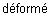 4. Горячекованая бесшовная стальная труба-D. Warmgeschmiedetes nahtloses StahlrohrE. Hot-forged seamless steel tubeF. Tube en acier sans soudure  chaud
5. Горячекатаная бесшовная стальная труба-D. Warmgewalztes nahtloses StahlrohrE. Hot-rolled seamless steel tubeF. Tube en acier sans soudure   chaud 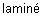 6. Горячепрессованная бесшовная стальная труба-D.  nahtloses Stahlrohr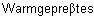 E. Hot-pressed seamless steel tubeF. Tube en acier sans soudure   chaud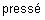 7. Теплодеформированная бесшовная стальная трубаБесшовная стальная труба, деформированная при температуре до температуры рекристаллизацииD. Nahtloses Stahlrohr, bei mittleren Temperaturen umgeformtE. Warm-worked seamless steel tubeF. Tube en acier sans soudure  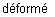 8. Теплокатаная бесшовная стальная труба-D. Nahtloses Stahlrohr, bei mittleren Temperaturen gewalztE. Warm-rolled seamless steel tubeF. Tube en acier sans soudure  9. Теплотянутая бесшовная стальная труба-D. Nahtloses Stahlrohr, bei mittleren Temperaturen gezogenE. Warm-drawn seamless steel tubeF. Tube en acier sans soudure  10. Холоднодеформированная бесшовная стальная трубаБесшовная стальная труба, заданный размер которой получен способом холодной деформацииD. Kaltumgeformtes nahtloses StahlrohrE. Cold-worked seamless steel tubeF. Tube en acier sans soudure  froid11. Холоднокатаная бесшовная стальная труба-D. Kaltgewalztes nahtloses StahlrohrE. Cold-rolled seamless steel tubeF. Tube en acier sans soudure  froid12. Холоднотянутая бесшовная стальная труба-D. Kaltgezogenes nahtloses StahlrohrE. Cold-drawn seamless steel tubeF. Tube en acier sans soudure  froid13. Центробежнолитая бесшовная стальная труба-D. Im  hergestelltes nahtloses Stahlrohr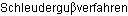 E. Centrifugal-cast seamless steel tubeF. Tube en acier sans soudure   centrifuge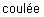 Сварные стальные трубыСварные стальные трубы14. Сварная стальная трубаСтальная труба, изготовленная из штрипсов или листового проката путем формовки и сварки D.  Stahlrohr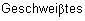 E. Welded steel tubeF. Tube en acier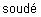 15. Электросварная стальная трубаСварная стальная труба, изготовленная из штрипсов или листового проката путем формовки и электросваркиD. Elektrisch 
Stahlrohr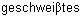 E. Electric welded steel tubeF. Tube en acier  soudure 
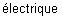 16. Прямошовная электросварная стальная трубаЭлектросварная стальная труба, изготовленная путем сварки прямого стыка, параллельного оси трубыD. Elektrisch  
Stahlrohr mit gerader NahtE. Electric line welded steel tubeF. Tube en acier  soudure  longitudinale17. Горячедеформированная прямошовная электросварная стальная трубаПрямошовная электросварная стальная труба, подвергнутая после сварки горячей деформацииD. Elektrisch  
Stahlrohr mit gerader Naht, warmreduziertE. Hot-worked electric line welded steel tubeF. Tube en acier  chaud  soudure  longitudinale18. Холоднодеформированная прямошовная электросварная стальная трубаПрямошовная электросварная стальная труба, подвергнутая после сварки холодной деформацииD. Elektrisch  
Stahlrohrmit gerader Naht, kaltumgeformtE. Cold-worked electric line welded steel tubeF. Tube en acier  froid  soudure longitudinale19. Холоднокатаная прямошовная электросварная труба-D. Elektrisch  Stahlrohr mit gerader Naht, kaltgewalztE. Cold-rolled electric line welded steel tubeF. Tube en acier   froid  soudure  longitudinale20. Холоднотянутая прямошовная электросварная стальная труба-D. Elektrisch 
Stahlrohr mit gerader Naht, kaltgezogenE. Cold-drawn electric line welded steel tubeF. Tube en acier  froid  soudure  longitudinale21. Спиральношовная электросварная стальная трубаЭлектросварная стальная труба, изготовленная из штрипсов или листового проката путем формовки по спирали и непрерывной сварки стыка спиральным швомD. Elektrisch  Stahlrohr mit SpiralnahtE. Electric spirally welded steel tubeF. Tube en acier  soudure  en spirale22. Стальная труба печной сварки Стальная труба, изготовленная из разогретых штрипсов путем формовки и сварки, заключающейся в использовании способности к молекулярному сцеплению сдавливаемых поверхностей металлов, нагретых до высокой температуры в печиD.  Stahlrohr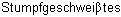 E. Furnace pressure welded steel tubeF. Tube en acier  par pression  chaudПаяные стальные трубыПаяные стальные трубы23. Паяная стальная трубаСтальная труба, изготовленная из штрипсов путем формовки и пайкиD. Stahlrohr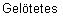 E. Soldered steel tubeF. Tube en acier 24. Свертная двухслойная паяная стальная трубаПаяная стальная труба, изготовленная путем свертывания штрипса в два слоя и последующей пропайки медью по всей поверхности соприкосновения слоевD. gewickeltes  Stahlrohr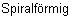 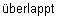 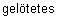 E. Rolled up two-layer soldered steel tubeF. Tube  en acier  deux couches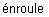 Стальные трубы с покрышкамиСтальные трубы с покрышками25. Стальная труба с неметаллическим покрытиемСтальная труба, покрытая внутри и (или) снаружи неметаллическим слоемD. Stahlrohr mit nichtmetallischer BeschichtungE. Steel tube with nonmetallic coatingF. Tube en acier avec non  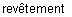 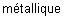 26. Стальная труба с металлическим покрытиемСтальная труба, покрытая внутри и (или) снаружи металлическим слоемD. Stahlrohr mit metallischer BeschichtungE. Steel tube with metal coatingF. Tube en acier avec  non Стальные трубы с обработанной поверхностьюСтальные трубы с обработанной поверхностью27. Обточенная стальная трубаСтальная труба, обточенная внутри и (или) снаружиD. Stahlrohr, 
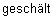 E. Sharpened steel tube F. Tube en acier  surface 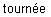 28. Шлифованная стальная трубаСтальная труба, шлифованная внутри и (или) снаружиD. Stahlrohr, geschliffenE. Ground steel tubeF. Tube en acier  surface 
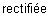 29. Полированная стальная трубаСтальная труба, полированная внутри и (или) снаружиD. Stahlrohr, poliertE. Polished steel tubeF. Tube en acier  surface polieТерминНомер терминаТруба стальная
1Труба стальная бесшовная
2Труба стальная бесшовная горячедеформированная
3Труба стальная бесшовная горячекатаная
5Труба стальная бесшовная горячекованая
4Труба стальная бесшовная горячепрессованная
6Труба стальная бесшовная теплодеформированная
7Труба стальная бесшовная теплокатаная
8Труба стальная бесшовная теплотянутая
9Труба стальная бесшовная холоднодеформированная
10Труба стальная бесшовная холоднокатаная
11Труба стальная бесшовная холоднотянутая
12Труба стальная бесшовная центробежнолитая
13Труба стальная обточенная
27Труба стальная паяная
23Труба стальная паяная двухслойная свертная
24Труба стальная печной сварки
22Труба стальная полированная
29Труба стальная сварная
14Труба стальная с металлическим покрытием 26Труба стальная с неметаллическим покрытием
25Труба стальная шлифованная
28Труба стальная электросварная
15Труба стальная электросварная прямошовная
16Труба стальная электросварная прямошовная горячедеформированная
17Труба стальная электросварная прямошовная холоднодеформированная
18Труба стальная электросварная прямошовная холоднокатаная
19Труба стальная электросварная прямошовная холоднотянутая
20Труба стальная электросварная спиральношовная
21ТерминНомер терминаElektrisch  Stahlrohr15Elektrisch  Stahlrohr mit gerader Naht16Elektrisch  Stahlrohr mit gerader Naht, kaltgewalzt19Elektrisch  Stahlrohr mit gerader Naht, kaltgezogen20Elektrisch  Stahlrohr mit gerader Naht, kaltumgeformt18Elektrisch  Stahlrohr mit gerader Naht, warmreduziert17Elektrisch  Stahlrohr mit Spiralhalt21 Stahlrohr23 Stahlrohr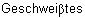 14Im  hergestelltes nahtloses Stahlrohr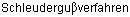 13Kaltgewalztes nahtloses Stahlrohr11Kaltgezogenes nahtloses Stahlrohr12Kaltumgeformtes nahtloses Stahlrohr10Nahtloses Stahlrohr2Nahtloses Stahlrohr, bei mittleren Temperaturen gewalzt8Nahtloses Stahlrohr, bei mittleren Temperaturen gezogen9Nahtloses Stahlrohr, bei mittleren Temperaturen umgeformt7 gewickeltes  Stahlrohr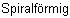 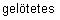 24Stahlrohr1Stahlrohr, 
27Stahlrohr, geschliffen28Stahlrohr mit metallischer Beschichtung26Stahlrohr mit nichtmetallischer Beschichtung25Stahlrohr, poliert29 Stahlrohr22 nahtloses Stahlrohr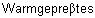 6Warmgeschmiedetes nahtloses Stahlrohr4Warmgewalztes nahtloses Stahlrohr5Warmreduziertes nahtloses Stahlrohr3ТерминНомер терминаCentrifugal-cast seamless steel tube13Cold-drawn electric line welded steel tube20Cold-drawn seamless steel tube12Cold-rolled electric line welded steel tube19Cold-rolled seamless steel tube11Cold-worked electric line welded steel tube
18Cold-worked seamless steel tube10Electric line welded steel tube16Electric spirally welded steel tube21Electric welded steel tube15Furnace pressure welded steel tube22Ground steel tube28Hot-forged seamless steel tube4Hot-pressed seamless steel tube6Hot-rolled seamless steel tube5Hot-worked electric line welded steel tube17Hot-worked seamless steel tube3Polished steel tube29Rolled up two-layer soldered steel tube24Seamless steel tube2Sharpened steel tube27Soldered steel tube23Steel tube1Steel tube with metal coating26Steel tube with nonmetallic coating25Warm-drawn seamless steel tube9Warm-rolled seamless steel tube8Warm-worked seamless steel tube7Welded steel tube14ТерминНомер терминаTube  en acier   deux couches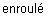 24Tube en acier1Tube en acier  soudure 15Tube en acier  soudure en spirale21Tube en acier  soudure  longitudinale16Tube en acier  surface polie29Tube en acier  surface 28Tube en acier  surface 27Tube en acier avec  non 25Tube en acier avec 26Tube en acier 23Tube en acier  froid  soudure longitudinale18Tube en acier  chaud  soudure  longitudinale17Tube en acier  froid  soudure  longitudinale20Tube en acier   froid  soudure  longitudinale19Tube en acier sans soudure2Tube en acier sans soudure   centrifuge13Tube en acier sans soudure  chaud3Tube en acier sans soudure  froid10Tube en acier sans soudure    7Tube en acier sans soudure  froid12Tube en acier sans soudure  9Tube en acier sans soudure   chaud4Tube en acier sans soudure   chaud5Tube en acier sans soudure  froid11Tube en acier sans soudure   8Tube en acier sans soudure   chaud6Tube en acier  par pression  chaud22Tube  en acier14